Isbert, Mark. “NOVA S39E16 Hunting the Elements.” YouTube, YouTube, 25 Oct. 2016, www.youtube.com/watch?v=6H0n0dQe8nE.Bokovay , G. “Copper.” Copper | The Canadian Encyclopedia, 6 Feb. 2006, www.thecanadianencyclopedia.ca/en/article/copper#:~:text=Canada%20is%20the%20fifth%2Dlargest,%2DNoranda%20and%20Murdochville%2C%20Qu%C3%A9.Britannica, The Editors of Encyclopaedia. "Belfry". Encyclopedia Britannica, 10 Oct. 2011, https://www.britannica.com/technology/belfry. Accessed 15 March 2021.Britannica, The Editors of Encyclopaedia. "Tin". Encyclopedia Britannica, 8 Aug. 2019, https://www.britannica.com/science/tin. Accessed 15 March 2021.Unknown, Unknown. Global Resource Reserves 2020, Unknown, www.internationaltin.org/wp-content/uploads/2020/02/Global-Resources-Reserves-2020-Update.pdf.Appta, Health. “Interesting Copper Facts.” YouTube, YouTube, 19 Nov. 2017, www.youtube.com/watch?v=rDKB6ZcFhRM.Barry, B.T.K.. "Tin processing". Encyclopedia Britannica, 25 Apr. 2017, https://www.britannica.com/technology/tin-processing. Accessed 15 March 2021.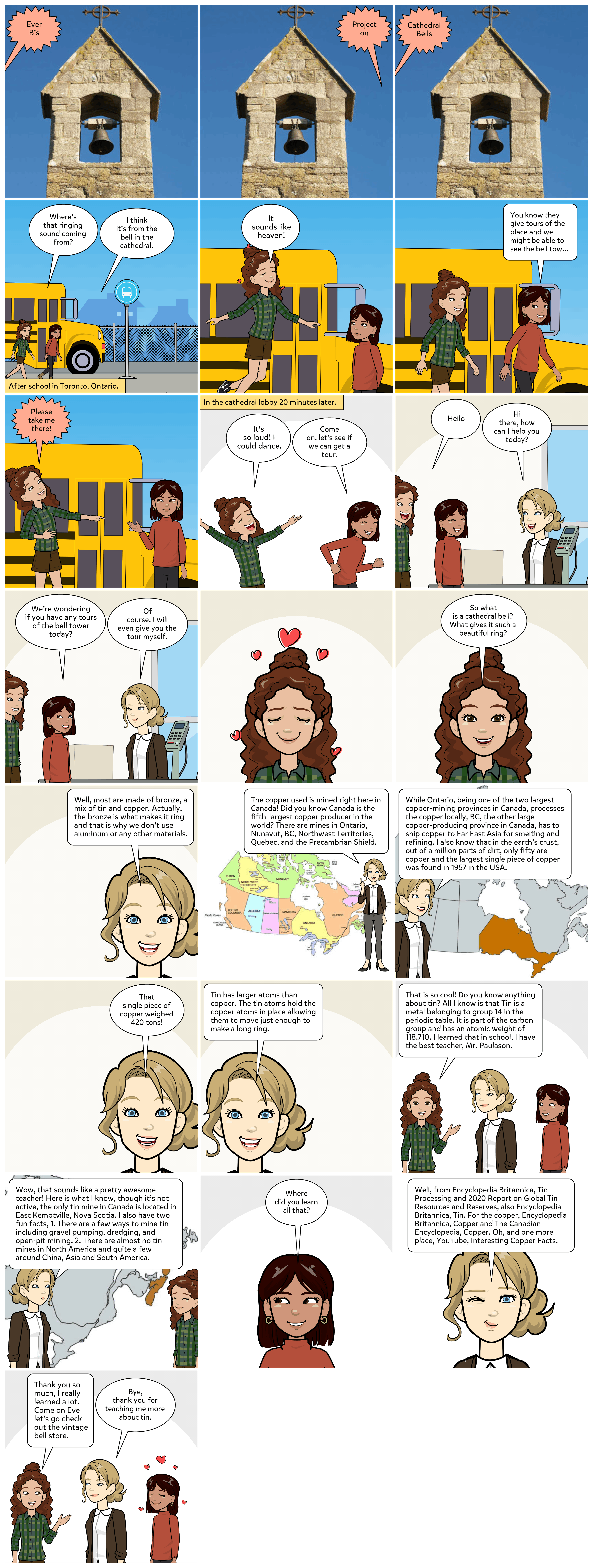 Female 1Female 2 Female 3Where is that ringing coming from?I think it is coming from the cathedral. It sounds like heaven!You know they give tours of the place and we might be able to get a tour of the bell tow...Please take me there!It’s so loud! I could dance. Come on let’s see if we can get a tour.HelloHi there, how can I help you today? We were wondering if you had any tours of the bell tower today?Of course. I will even give you the tour myself. So what is a cathedral bell? What gives it such a beautiful ring?Well, most are made of bronzer, a mix of copper and tin.  The copper used is mined right here in Canada! Did you know Canada is the fifth-largest producer in the world?While Ontario being one of the two largest copper-mining provinces in Canada, processes the copper locally, BC, the other large copper-mining province in Canada, has to ship copper to Far East Asia for smelting and refining. I also know that in the earth’s crust, one out of a million pieces of dirt, only 50 pieces are copper and the largest piece of copper was  found in 1957 in the USA. That single piece of copper weighed 420 tons! Tin has larger atoms than copper. The tin atoms  hold the copper atoms in place allowing them to move just enough to make a long ring. That’s so cool! Do you know anything about tin? All I know is that Tin is a metal belonging to group 14 in the periodic table. It is part of the carbon group and has an atomic weight of 118.710. I learned that in school, I have the best teacher, Mr. Paulason.Wow, that sounds like a pretty awesome teacher! Here is what I know, though it is not active, the only tin mine in Canada is located in East Kemptville, Nova Scotia. I also have two fun facts, 1. There are a few ways to mine tin including gravel pumping, dredging and open pit mining. 2. There are almost no tin mines in North America and quite a few around China, Asia and South America.  Where did you learn all that? Well, from Encyclopedia Britannica, Tin Processing and 2020 Report on Global Tin Resources and Reserves, also Encyclopedia Britannica, Tin. For the copper, Encyclopedia Britannica, Copper and The Canadian Encyclopedia, Copper. Oh, and one more place, Youtube, Interesting Copper Facts. Thank you so much, I really learned a lot. Come on Eve let’s go check out that vintage bell store.Bye, thank you for teaching me more about tin.